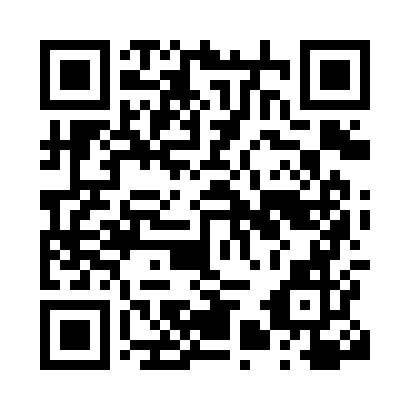 Prayer times for Calais, Nord-Pas-de-Calais, FranceWed 1 May 2024 - Fri 31 May 2024High Latitude Method: Angle Based RulePrayer Calculation Method: Islamic Organisations Union of FranceAsar Calculation Method: ShafiPrayer times provided by https://www.salahtimes.comDateDayFajrSunriseDhuhrAsrMaghribIsha1Wed4:596:251:505:529:1510:412Thu4:576:241:505:539:1610:443Fri4:546:221:495:539:1810:464Sat4:526:201:495:549:2010:485Sun4:496:181:495:559:2110:506Mon4:476:171:495:559:2310:537Tue4:456:151:495:569:2410:558Wed4:426:131:495:569:2610:579Thu4:406:121:495:579:2710:5910Fri4:386:101:495:589:2911:0111Sat4:356:081:495:589:3011:0412Sun4:336:071:495:599:3211:0613Mon4:316:051:495:599:3311:0814Tue4:296:041:496:009:3511:1015Wed4:266:021:496:019:3611:1316Thu4:246:011:496:019:3811:1517Fri4:226:001:496:029:3911:1718Sat4:205:581:496:029:4111:1919Sun4:185:571:496:039:4211:2120Mon4:175:561:496:039:4311:2221Tue4:165:541:496:049:4511:2322Wed4:165:531:496:049:4611:2323Thu4:155:521:496:059:4711:2424Fri4:145:511:496:059:4911:2525Sat4:145:501:506:069:5011:2626Sun4:135:491:506:069:5111:2727Mon4:135:481:506:079:5211:2728Tue4:125:471:506:079:5411:2829Wed4:125:461:506:089:5511:2930Thu4:115:451:506:089:5611:3031Fri4:115:441:506:099:5711:30